Ansökan Dansutbildningen med start läsåret 2019/2020Nummer:      Utbildning:Namn:Sceniska erfarenheter:Berätta kort om dig själv, din bakgrund och varför du vill gå Balettakademiens Dansutbildning: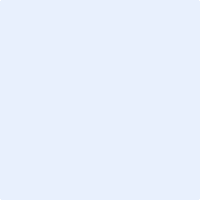 